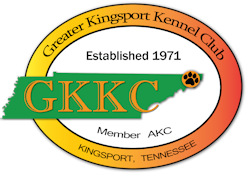 The Greater Kingsport Kennel Club, Inc.P.O. Box 8681Gray, TN 37615-0681 Dear Applicant: THE GREATER KINGSPORT KENNEL CLUB, INC. (GKKC) welcomes you as a prospective new member. It is the club's sincere desire to be of service to you. You are encouraged to take an active part in the club's various activities. This includes attending meetings and working events.Whether you own a single "family pet", a great show dog, or a top winner in obedience trials, are a serious breeder, or an occasional breeder, we all hold the welfare and improvement of purebred dogs as our common bond. GKKC was founded in 1971. The objectives of the club are to: Further the advancement of all breeds of purebred dogs. Do all in its power to protect and advance the interests of all breeds of purebred dogs and encourage sportsmanlike competition at American Kennel Club (AKC) sanctioned dog shows and other obedience, agility, and performance events. Conduct matches, dog shows and obedience trials under AKC rules. General membership meetings are normally held on the fourth Monday in every month (except no meeting in August) at 6:30 p.m. Meetings are normally held at the Gray Community Chest in Gray, Tennessee. Special meetings such as the Summer Picnic in July and Christmas meeting in December may be held at other locations. Business of the club is conducted, and programs are presented. Speakers with canine expertise, veterinarians, judges, and other professionals may present programs to the membership. Programs may include movies and videos of dog shows and events.  Membership in GKKC is $15.00 per person per year or $20.00 for husband and wife. Juniors (under 18 years of age) pay $2.00 per year. Individual applications are required. Applicants may apply for general or associate membership after attending two general membership meetings. General membership carries all the privileges of the Club, including voting and holding office. Associate members are entitled to all the privileges of the club except voting and holding office.Associate members are not included in any tabulation to determine a quorum to conduct club business. At the end of the first year of membership, associate members may apply for general membership. Dues are payable upon application, and applications for general membership are subject to approval and recommendation of the board of directors and vote of the general membership at a regularly scheduled meeting. This is an active, growing club. It offers members an opportunity to socialize and enjoy the company of others who are dog owners and fanciers. We welcome your application for membership. REVISED 08-2023